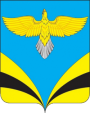          АДМИНИСТРАЦИЯ   сельского поселения Купиномуниципального района Безенчукский                                                 Самарской области             ПОСТАНОВЛЕНИЕ     от   16  июля   2019  г.  №  38/а             с. КупиноО внесении дополнений в Постановление от 05.04.2019 г. № 18( в редакции Постановления № 27  от 17.05.2019г.)  «Об утверждении Реестрамуниципальных услуг  сельского поселения Купино муниципального района Безенчукский Самарской области».             В соответствии  с Федеральным  законом   от  27.07.2010г. № 210-ФЗ «Об организации предоставления государственных и муниципальных услуг», руководствуясь Уставом сельского поселения Купино муниципального района Безенчукский Самарской области  ПОСТАНОВЛЯЮ:1.  Дополнить Реестр муниципальных услуг  сельского поселения Купино муниципального района Безенчукский Самарской области  п.11 согласно приложению. 2.Опубликовать настоящее постановление в газете «Вестник сельского поселения Купино»,  разместить на официальном сайте Администрации сельского поселения Купино в сети Интернет.3.Настоящее постановление вступает в силу со дня его официального опубликования.4. Контроль за  исполнением настоящего постановления оставляю за собой. Глава сельского поселения Купино		           	И.Д. Девяткина        Н.А. Доронина 8(846) 76 42247